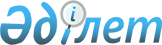 Об организации общественных работ на 2015 годПостановление акимата Кордайского района Жамбылской области от 12 января 2015 года № 1. Зарегистрировано Департаментом юстиции Жамбылской области 30 января 2015 года № 2481      Примечание РЦПИ.

      В тексте документа сохранена пунктуация и орфография оригинала.

      В соответствии со статьей 20 Закона Республики Казахстан от 23 января 2001 года "О занятости населения" и Постановлением Правительства Республики Казахстан от 19 июня 2001 года № 836 "О мерах по реализации Закона Республики Казахстан от 23 января 2001 года "О занятости населения", в целях организации общественных работ для безработных, акимат Кордайского района ПОСТАНОВЛЯЕТ:

      1. Утвердить перечень организаций, виды, объемы и конкретные условия общественных работ, размеры оплаты труда участников и источники их финансирования, определить спрос и предложение на общественные работы согласно приложению.

      2. Коммунальному государственному учреждению "Отдел занятости и социальных программ акимата Кордайского района Жамбылской области" обеспечить организацию общественных работ в соответствии с действующим законодательством Республики Казахстан.

      3. Контроль за исполнением данного постановления возложить на заместителя акима района Джамангозова Бейкута Тилебалдыевича.

      4. Настоящее постановление вступает в силу со дня государственной регистрации в органах юстиции, вводится в действие по истечении десяти календарных дней после дня его первого официального опубликования и распространяется на отношения возникшие с 5 января 2015 года.



      Лист согласования

      на постановление акимата Кордайского района от 12 января 2015 года № 1 "Об организации общественных работ на 2015 год"

      "СОГЛАСОВАНО"

      Начальник государственного учреждения

      "Отдел по делам обороны Кордайского района

      Жамбылской области"

      Сейсембаев М.С.

      12 января 2015 года

      Начальник государственного учреждения

      "Отдел внутренних дел Кордайского района

      департамента внутренних дел Жамбылской области"

      Баймухамбетов Б.Т.

      12 января 2015 года

 Перечень организаций, виды, объемы и конкретные условия общественных работ, размеры оплаты труда участников и источники их финансирования, спрос и предложение на общественные работы
					© 2012. РГП на ПХВ «Институт законодательства и правовой информации Республики Казахстан» Министерства юстиции Республики Казахстан
				
      Аким района

К. Досаев
Приложение к постановлению
акимата Кордайского района
от 12 января 2015 года № 1№

Наименование организации

Виды

Объемы и конкретные условия общественных работ

Размеры оплаты труда участников и источники их финансирования (тенге)

Спрос

Предложение

1

Коммунальное государственное учреждение "Аппарат акима Кордайского сельского округа Кордайского района Жамбылской области"

Санитарная очистка, благоустройство, озеленение территории сельского округа и оказание помощи технической обработки документов

На условиях неполного рабочего дня и по гибкому графику

33694

местный бюджет

10

10

2

Коммунальное государственное учреждение "Аппарат акима Отарского сельского округа Кордайского района Жамбылской области"

Санитарная очистка, благоустройство, озеленение территории сельского округа и оказание помощи технической обработки документов

На условиях неполного рабочего дня и по гибкому графику

33694

местный бюджет

12

12

3

 Коммунальное государственное учреждение "Аппарат акима Карасусского сельского округа Кордайского района Жамбылской области"

Санитарная очистка, благоустройство, озеленение территории сельского округа и оказание помощи технической обработки документов

На условиях неполного рабочего дня и по гибкому графику

33694

местный бюджет

8

8

4

 Коммунальное государственное учреждение "Аппарат акима Степновского сельского округа Кордайского района Жамбылской области"

Санитарная очистка, благоустройство, озеленение территории сельского округа и оказание помощи технической обработки документов

На условиях неполного рабочего дня и по гибкому графику

33694

местный бюджет

8

8

5

Коммунальное государственное учреждение "Аппарат акима Касыкского сельского округа Кордайского района Жамбылской области"

Санитарная очистка, благоустройство, озеленение территории сельского округа и оказание помощи технической обработки документов

На условиях неполного рабочего дня и по гибкому графику

33694

местный бюджет

8

8

6

Коммунальное государственное учреждение "Аппарат акима Жамбылского сельского округа Кордайского района Жамбылской области"

Санитарная очистка, благоустройство, озеленение территории сельского округа и оказание помощи технической обработки документов

На условиях неполного рабочего дня и по гибкому графику

33694

местный бюджет

8

8

7

Коммунальное государственное учреждение "Аппарат акима Ногайбайского сельского округа Кордайского района Жамбылской области"

Санитарная очистка, благоустройство, озеленение территории сельского округа и оказание помощи технической обработки документов

На условиях неполного рабочего дня и по гибкому графику

33694

местный бюджет

7

7

8

Коммунальное государственное учреждение "Аппарат акима Алгинского сельского округа Кордайского района Жамбылской области"

Санитарная очистка, благоустройство, озеленение территории сельского округа и оказание помощи технической обработки документов

На условиях неполного рабочего дня и по гибкому графику

33694

местный бюджет

8

8

9

Коммунальное государственное учреждение "Аппарат акима Сарыбулакского сельского округа Кордайского района Жамбылской области"

Санитарная очистка, благоустройство, озеленение территории сельского округа и оказание помощи технической обработки документов

На условиях неполного рабочего дня и по гибкому графику

33694

местный бюджет

8

8

9

Коммунальное государственное учреждение "Аппарат акима Какпатасского сельского округа Кордайского района Жамбылской области"

Санитарная очистка, благоустройство, озеленение территории сельского округа и оказание помощи технической обработки документов

На условиях неполного рабочего дня и по гибкому графику

33694

местный бюджет

8

8

11

Коммунальное государственное учреждение "Аппарат акима Кененского сельского округа Кордайского района Жамбылской области"

Санитарная очистка, благоустройство, озеленение территории сельского округа и оказание помощи технической обработки документов

На условиях неполного рабочего дня и по гибкому графику

33694

местный бюджет

8

8

12

Коммунальное государственное учреждение "Аппарат акима Беткайнарского сельского округа Кордайского района Жамбылской области"

Санитарная очистка, благоустройство, озеленение территории сельского округа и оказание помощи технической обработки документов

На условиях неполного рабочего дня и по гибкому графику

33694

местный бюджет

6

6

13

Коммунальное государственное учреждение "Аппарат акима Масанчинского сельского округа Кордайского района Жамбылской области"

Санитарная очистка, благоустройство, озеленение территории сельского округа и оказание помощи технической обработки документов

На условиях неполного рабочего дня и по гибкому графику

33694

местный бюджет

8

8

14

Коммунальное государственное учреждение "Аппарат акима Карасайского сельского округа Кордайского района Жамбылской области"

Санитарная очистка, благоустройство, озеленение территории сельского округа и оказание помощи технической обработки документов

На условиях неполного рабочего дня и по гибкому графику

33694

местный бюджет

6

6

15

Коммунальное государственное учреждение "Аппарат акима Каракемерского сельского округа Кордайского района Жамбылской области"

Санитарная очистка, благоустройство, озеленение территории сельского округа и оказание помощи технической обработки документов

На условиях неполного рабочего дня и по гибкому графику

33694

местный бюджет

6

6

16

Коммунальное государственное учреждение "Аппарат акима Сортобинского сельского округа Кордайского района Жамбылской области"

Санитарная очистка, благоустройство, озеленение территории сельского округа и оказание помощи технической обработки документов

На условиях неполного рабочего дня и по гибкому графику

33694

местный бюджет

7

7

17

Коммунальное государственное учреждение "Аппарат акима Улкен-Сулуторского сельского округа Кордайского района Жамбылской области"

Санитарная очистка, благоустройство, озеленение территории сельского округа и оказание помощи технической обработки документов

На условиях неполного рабочего дня и по гибкому графику

33694

местный бюджет

7

7

18

Коммунальное государственное учреждение "Аппарат акима Сулуторского сельского округа Кордайского района Жамбылской области"

Санитарная очистка, благоустройство, озеленение территории сельского округа и оказание помощи технической обработки документов

На условиях неполного рабочего дня и по гибкому графику

33694

местный бюджет

6

6

19

Коммунальное государственное учреждение "Аппарат акима Аухаттинского сельского округа Кордайского района Жамбылской области"

Санитарная очистка, благоустройство, озеленение территории сельского округа и оказание помощи технической обработки документов

На условиях неполного рабочего дня и по гибкому графику

33694

местный бюджет

8

8

20

Коммунальное государственное предприятие на праве хозяйственного введения "Предприятие по жилищно-коммунальному хозяйству" акимата Кордайского района

Оказание помощи в санитарной очистке, благоустройстве и озеленении

На условиях неполного рабочего дня и по гибкому графику

33694

местный бюджет

16

16

21

Коммунальное государственное предприятие на праве хозяйственного ведения "Кордай Су" отдела жилищно-коммунального хозяйства, пассажирского транспорта и автомобильных дорог акимата Кордайского района

Оказание помощи в оформлении документов

На условиях неполного рабочего дня и по гибкому графику

33694

местный бюджет

3

3

22

Акционерное общество "Казпочта" Жамбылский областной филиал Кордайский районный узел почтовой связи

Почтальоны, оказание помощи в оформлении документов

На условиях неполного рабочего дня и по гибкому графику

33694

местный бюджет

11

11

23

Государственное учреждение "Отдел внутренних дел Кордайского района
департамента внутренних дел Жамбылской области"

Помощники участковых полицейских инспекторов для соблюдения общественного порядка, оказание помощи технической обработки документов

На условиях неполного рабочего дня и по гибкому графику

33694

местный бюджет

9

9

24

Государственное учреждение "Отдел по делам обороны Кордайского района
Жамбылской области"

Оказание помощи в оформлении документов

На условиях неполного рабочего дня и по гибкому графику

33694

местный бюджет

3

3

Всего

189

189

